Train Track   10 min        1 participant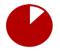 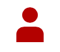 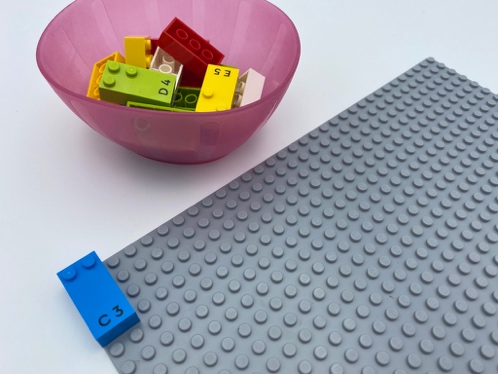 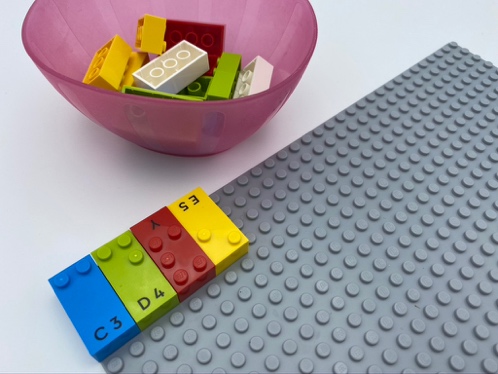 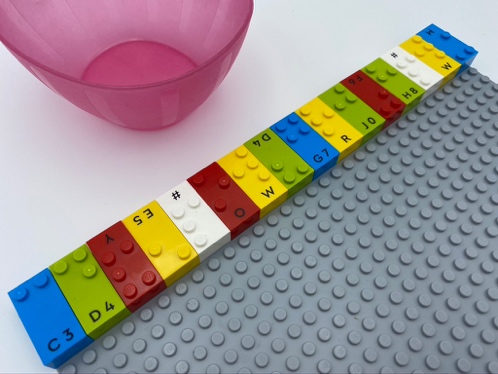 Let’s playAdd bricks to finish the long train track at the top of the base plate.Pretend your finger is a train moving along the track.How to prepare1 base plate 16 bricks1 bowlPlace one brick on the base plate: reading position, at the top left corner, to begin the train track.Facilitation tipsAsk “Where is the train going?”.Affix the base plate to the wall in a vertical plane to change perspective and facilitate understanding spatial notion.Possible variationsChange the starting number of bricks.Add more tracks.Children will develop these holistic skillsPHYSICAL - Learn through action, observation, analysis of personal actions and observed activity: repeat a gesture for stabilization and effectivenessEMOTIONAL - Control motor skills and emotional commitment to succeed in simple actionsCREATIVE - Utilize adapted games/materials during free timeCOGNITIVE - Recognize size concepts and relationships: length, width, heightSOCIAL - Comply with directions and limits from adultsDid you knowChildren have different learning interests and needs, and a great facilitator combines practices (free play, guided play and instruction) to meet children where they are and support them to grow.